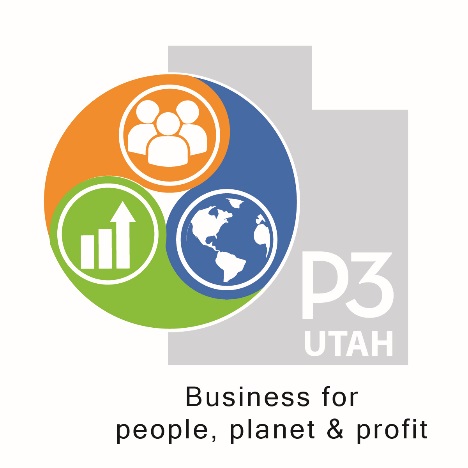 El Compromiso P3 Utah16 de agosto de 2019 Yo soy P3Compañías para las personas, el planeta y las ganancias: las 3 “p” en inglésCompañías que contribuyen a un mundo mejor y más sustentableCuando voy a trabajar, quiero saber que contribuyo a un mundo mejorDentro del lugar de trabajo y fuera en la comunidadSocial y medioambientalmente, todos los díasCuando hago una compra, quiero saber que contribuyo a un mundo mejorCada hora de trabajo y cada dólar que gasto debe contribuir a un mundo mejorCompañías para las personas, el planeta y las ganancias: las 3 “p”. Acompáñeme para contribuir a un mundo mejor a través de las compañíasSea P3Se autoriza el uso de esta información cuando está acompañada de una atribución a P3 Utah 2019